OZKOpen Zierikzeese Kampioenschappen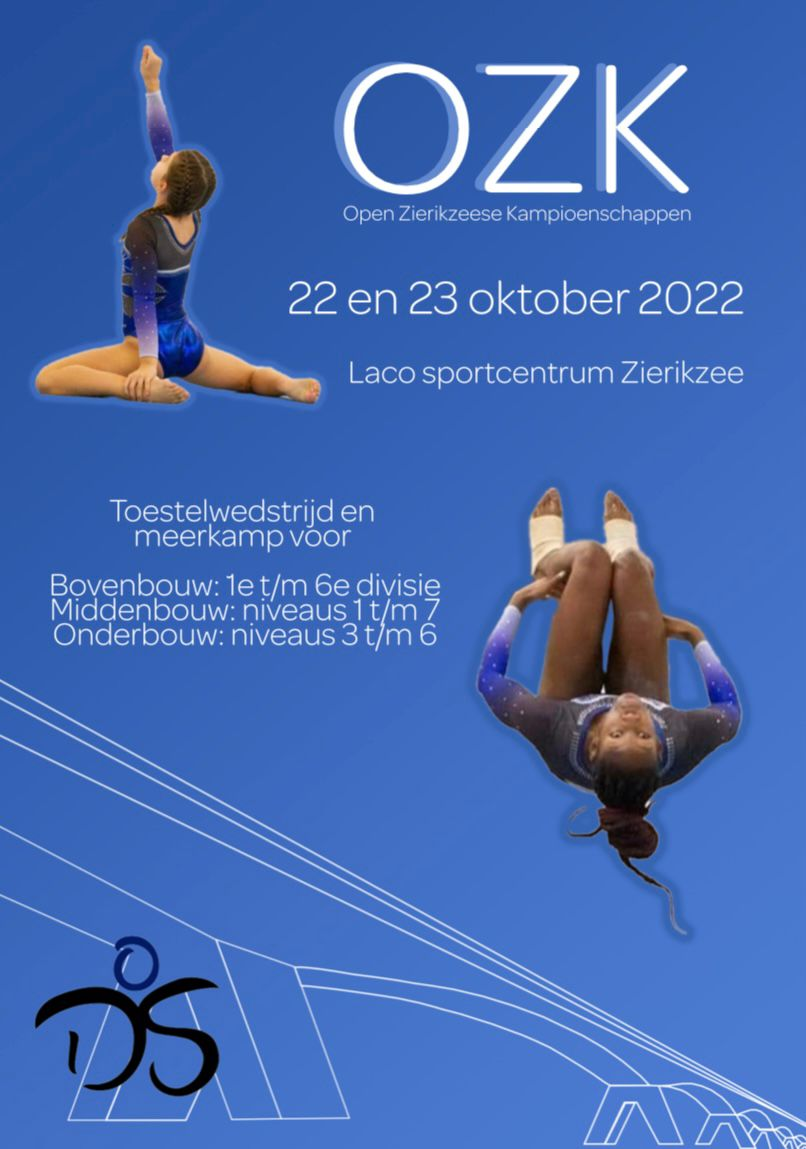 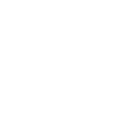 22 & 23 oktober 2022Beste train(st)ers,Wij willen u van harte uitnodigen om deel te nemen aan de 2e editie van de OZK, de Open Zierikzeese Turnkampioenschappen. Deze wedstrijd zal plaatsvinden op 22 en bij voldoende inschrijvingen voor twee dagen op 23 oktober. In het Laco Sportcentrum aan de Lange Blokweg 27a in Zierikzee. De wedstrijd wordt georganiseerd door G.V. Delta Sport Zierikzee. De wedstrijd is bedoeld voor de ERE t/m 6e divisie, niveau 1 t/m 7 voor de middenbouw en 3 t/m 6 voor de onderbouw (volgens middenbouw oefenstof). De wedstrijd is een toestelwedstrijd. Dit houdt in dat de gymnasten per toestel ingeschreven kunnen worden. Daarnaast is er een prijs voor de meerkamp te behalen.De wedstrijdindeling is nog niet bekend. Zoals eerder benoemd zal de wedstrijd ook op zondag plaatsvinden wanneer de aanmeldingen dit toelaten. Zijn er turnsters die niet op zondag kunnen deelnemen vanwege geloofsovertuiging dan kan dit aangegeven worden bij de inschrijving. Wij vertrouwen erop dat er geen misbruik gemaakt wordt van deze optie. Met het maken van de indeling zal hier zoveel mogelijk rekening mee gehouden worden. Om deel te nemen aan de wedstrijd bent u als vereniging verplicht juryleden te leveren. Per 10 turnsters wordt 1 jurylid geleverd. Let op, zo snel mogelijk inschrijven. VOL=VOL. De inschrijving wordt pas in behandeling genomen als het inschrijfgeld is overgemaakt en er is ingeschreven via het doorgestuurde inschrijfformulier.In dit document leest u meer aanvullende informatie betreft de wedstrijd op 22 & 23 oktober. We kijken uit naar een leuk wedstrijdweekend met jullie!Namens G.V. Delta Sport,Commissie OZKInhoudsopgaveNiveaus
Inschrijfkosten  Het inschrijfgeld bedraagt €3,50 per toestel per deelnemer. De inschrijving is definitief bij betaling. Betaling voor 10 oktober!Banknummer NL83 RABO 0150 1026 66T.N.V. Gymnastiekvereniging Delta SportOnder vermelding van ‘OZK 2022 en naam vereniging’Inschrijvingen worden alleen aangenomen wanneer dit gedaan is met gebruik van het inschrijfformulier JuryledenDe verenigingen zorgen zelf voor juryleden. Bij 1-10 turnsters= 1 jurylidBij 11-20 turnsters= 2 juryledenBij 20-30 turnsters= 3 juryleden Bij 30 en meer= 4 juryledenReis- en verblijfskosten zijn voor eigen rekening. Gedurende de wedstrijddag(en) krijgen de juryleden eten & drinken aangeboden.Kan de vereniging niet voldoen aan het aantal te leveren juryleden, moet de betreffende vereniging €75 per ontbrekend jurylid betalen. Zo kunnen wij als organiserende vereniging een vervangend jurylid regelen.Banknummer NL83 RABO 0150 1026 66T.N.V. Gymnastiekvereniging Delta SportOnder vermelding van ‘OZK 2022 Jury’ en naam vereniging’Juryleden via het formulier aangeven (contactgegevens van de juryleden zelf) en mailen naar: ozkjury@outlook.comWedstrijdbepalingenInschrijven op eigen niveau (of eventueel hoger)Half uur voor aanvang aanwezig, m.u.v. de eerste wedstrijdInschrijven via ozkdeltasportzierikzee@outlook.com tot 1 oktober. Inschrijvingen worden alleen aangenomen indien er gebruik is gemaakt van het inschrijfformulier dat is opgestuurd!Medailles per toestel en allround te winnen. Turnster turnt individueel, niet in teamsEntreeprijzen publiek: 5 t/m 11 jaar: €2,00Vanaf 12 jaar: €3,50Adres:Laco Sportcentrum Lange Blokweg 27A 4301 NW Zierikzee Zodra de indeling bekend is graag de muziekjes uiterlijk 14 oktober mailen naar ozkmuziek@outlook.com Vermelden als: wedstrijdnummer-naam-verenigingEr wordt geturnd volgens de toestelbepaling van de KNGUEr is een dempingsmat aanwezig voor niveau 1, 2 en 3CategorieOBPupil 1Pupil 2Pupil 3Jeugd JuniorSeniorGeboortedatum<20142013201220112010/20092008/2007/20062005>Niveau 1 Niveau 2Niveau 3Niveau 4Niveau 5Niveau 6Niveau 7EredivisieSupplement ASupplement BSupplement CSupplement DSupplement ESupplement FSupplement GSupplement H